КТИ «Маршбросок»КТИ «Маршбросок» прошел на спортивном стадионе. Все получили массу положительных эмоций, заряд бодрости и сюрпризы за победы и участие.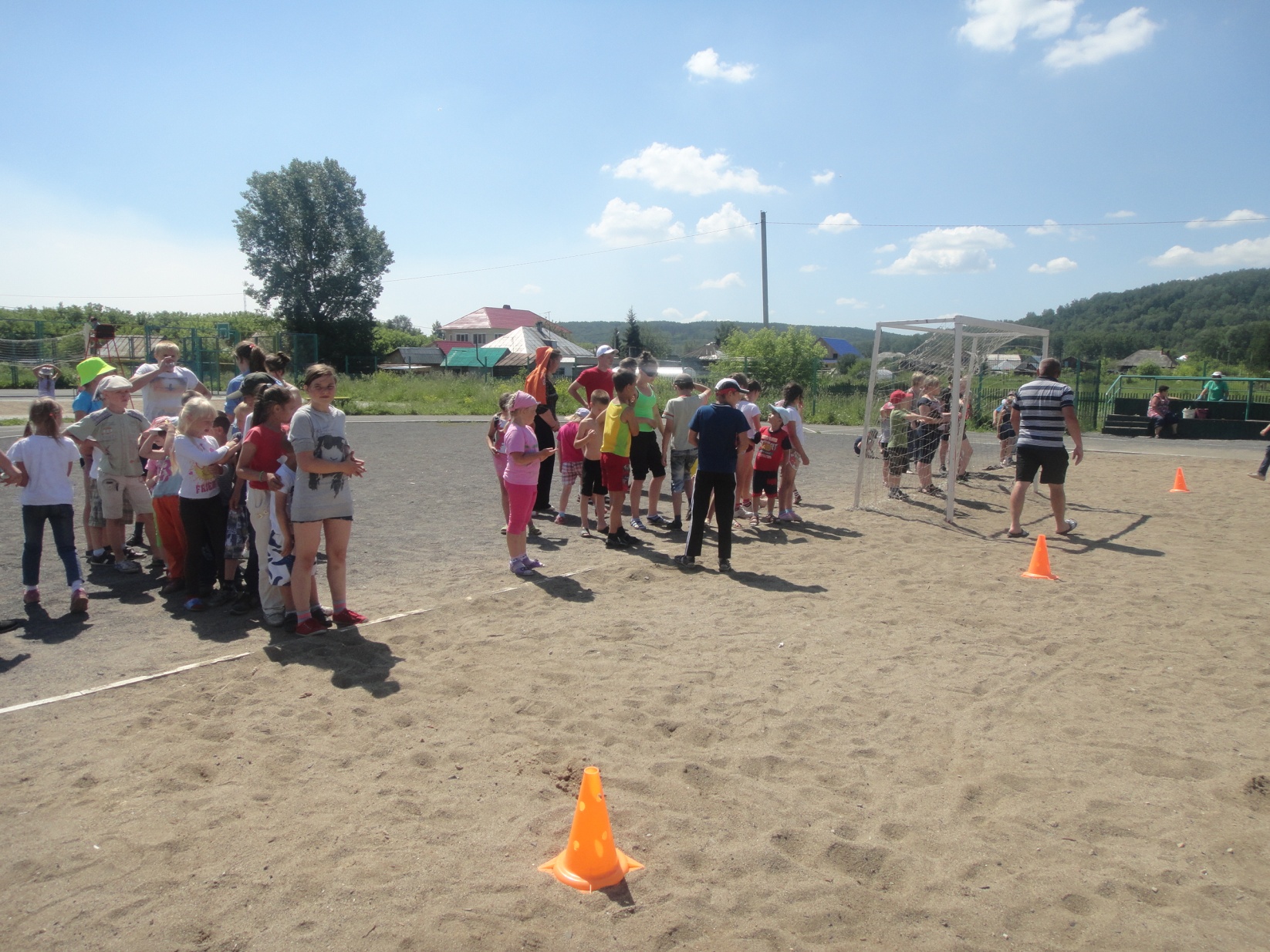 После завтрака в лагерь приехал передвижной планетарий.Ребята с удовольствием посмотрели фильм в загадочной обстановке под красочным куполом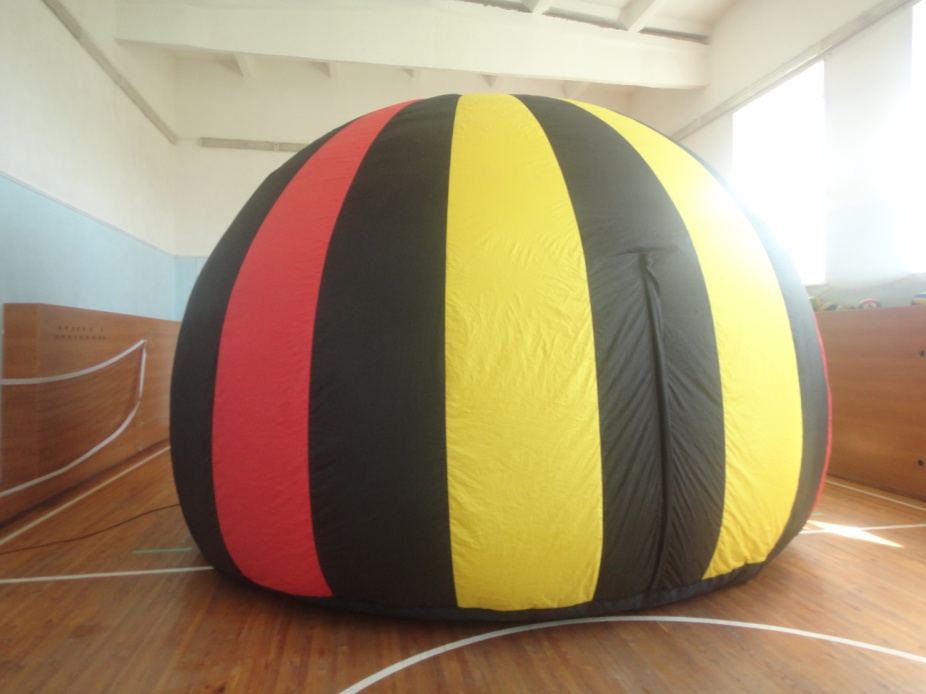 